О создании наблюдательной комиссии по социальной адаптации лиц, освобожденных из мест лишения свободыВ целях принятия мер по социальной адаптации лиц, освобожденных из мест лишения свободы, а также реализации мероприятий муниципальной программы «Профилактика правонарушений», утвержденной постановлением администрации Ойкас-Кибекского сельского поселения Вурнарского района Чувашской Республики от 14.03.2019 года № 14  и на основании Устава Ойкас-Кибекского сельского поселения Вурнарского района Чувашской Республики ПОСТАНОВЛЯЮ:1. Утвердить  Положение о наблюдательной комиссии по адаптации лиц, освобожденных из мест лишения свободы (приложение №1).2. Утвердить Состав наблюдательной комиссии по социальной адаптации лиц, освобожденных из мест лишения свободы (приложение № 2).3 Контроль за исполнением настоящего постановления  оставляю за собой.Глава Ойкас-Кибекского сельского поселения      Вурнарского района Чувашской Республики                                        А.В.ПетровПриложение №1 к постановлению администрации Ойкас-Кибекского сельского поселенияВурнарского района от  17.10.2019  № 50ПОЛОЖЕНИЕо наблюдательной комиссии по социальной адаптации лиц,освобожденных из мест лишения свободыНастоящее Положение разработано в целях координации действий всех заинтересованных органов для оперативного разрешения вопросов, связанных с выработкой и реализацией мер по социальной адаптации лиц, освобожденных из мест лишения свободы, нуждающихся в социальной поддержке.Общие положения.1.1. Комиссия по социальной адаптации лиц, освобожденных из мест лишения свободы, создана в соответствии с муниципальной программой «Профилактика правонарушений», утвержденной постановлением администрации Ойкас-Кибекского сельского поселения Вурнарского района Чувашской Республики от 14.03.2019 года № 14.1.2. Комиссия действует на постоянной основе и является коллегиальным органом. Порядок деятельности Комиссии определяется настоящим Положением.1.3. В своей деятельности Комиссия руководствуется Конституцией Российской Федерации, общепризнанными принципами и нормами международного права и международными договорами Российской Федерации, федеральными конституционными законами, федеральными законами, иными нормативными правовыми актами Российской Федерации, законами, иными нормативными правовыми актами Чувашской Республики, нормативными правовыми актами органов местного самоуправления  Вурнарского района Чувашской Республики, Ойкас-Кибекского сельского поселения Вурнарского района Чувашской Республики, а также настоящим Положением.2. Задачи и функции Комиссии.2.1 Комплексное обследование жилищно-бытовых условий лиц, освобождающихся из мест лишения свободы.2.2 Участие  в решении вопроса временного проживания лица, освободившегося из мест лишения свободы, с последующей постановкой  его на учет в качестве нуждающегося в жилом помещении (в случае необходимости).2.3. Участие совместно с Центром занятости населения Вурнарского района и Межведомственной комиссией  в трудоустройстве лиц, освободившихся из мест лишения свободы, либо условно-осужденных лиц.2.4.Направление в трехмесячный срок с момента освобождения ранее осужденного лица при необходимости к адвокатам  по месту регистрации для получения бесплатной юридической помощи (оформление наследства, регистрация прав и др.).   2.5. Участие в восстановлении родственных и устойчивых положительных связей лиц, освободившихся из мест лишения свободы, особенно с детьми, при необходимости  с ходатайством перед Межведомственной комиссией о  привлечении специалистов социально - психологических служб. 2.6. Участие совместно с БУ ЧР «Вурнарская ЦРБ» в направлении на медицинское обследование лиц, освободившихся из мест лишения свободы, условно осужденных лиц, в том числе с целью прохождения диспансеризации.2.7. Направление ходатайств о восстановлении утраченных документов (паспорт, аттестат и др.),  а также кандидатов, желающих пройти краткосрочное обучение с целью получения востребованной на рынке труда специальности из числа ранее судимых лиц,  на рассмотрение  Межведомственной комиссии для решения вопроса выделения финансовых средств на указанные цели.2.8. Выявление и участие в обеспечении оперативного прикрытия мест концентрации ранее судимых и других лиц, ведущих антиобщественный образ жизни.2.9.  Разработка рекомендаций Совету профилактики правонарушений поселения и Межведомственной комиссии по принятию иных мер профилактического воздействия в отношении лиц, освободившихся из мест лишения свободы, условно осужденных лиц, зарегистрированных на территории поселения.   2.10. Рассмотрение вопросов, связанных с обеспечением контроля за своевременной регистрацией лиц, вышедших из мест лишения свободы.2.11. В целях выполнения возложенных задач Комиссия:2.11.1. Запрашивает документы, необходимые для полного и объективного рассмотрения вопросов по оказанию помощи лицам, вышедшим из мест лишения свободы, в их трудоустройстве, социальной адаптации.2.11.2. Приглашает на заседания конкретных лиц, вышедших из мест лишения свободы, и участкового уполномоченного полиции, на административном участке которого проживает это лицо.2.11.3. Оказывает содействие лицам, вышедшим из мест лишения свободы, в получении необходимой информации о наличии вакантных мест при их трудоустройстве.2.11.4. Осуществляет иные действия, не противоречащие законодательству Российской Федерации и Чувашской Республики.  3.Порядок формирования и деятельности Комиссии3.1. Заседания комиссии проводятся в соответствии с планом работы Комиссии, но не реже одного раза в квартал, либо при необходимости безотлагательного рассмотрения вопросов, входящих в её компетенцию.Подготовка материалов к заседанию Комиссии осуществляется секретарем наблюдательной комиссии. Материалы должны быть предоставлены в Комиссию не позднее 5 дней до дня проведения заседания.Заседания Комиссии являются открытыми. Заседание Комиссии считается правомочным, если на нем присутствует более 50 процентов от числа членов Комиссии. Решения Комиссии принимаются открытым голосованием простым большинством голосов от числа присутствующих на заседании членов Комиссии. В случае равенства голосов голос председателя Комиссии является решающим.На заседание Комиссии приглашается глава поселения (глава администрации поселения).3.2. Решения, принятые Комиссией носят рекомендательный характер.3.3. Председатель Комиссии:- осуществляет руководство деятельностью Комиссии;- утверждает планы работы Комиссии и принятые Комиссией решения;- утверждает положения о рабочих группах Комиссии;- осуществляет контроль за деятельностью рабочих групп Комиссии;- принимает решения о проведении заседания Комиссии при необходимости безотлагательных рассмотрений вопросов, входящих в задачи Комиссии;- распределяет обязанности между членами Комиссии.3.4. Члены Комиссии обязаны:- присутствовать на заседаниях Комиссии, участвовать в обсуждении рассматриваемых вопросов и выработке по ним решений;- при невозможности присутствия на заседаниях заблаговременно извещать об этом ответственного секретаря Комиссии;- в случае необходимости направлять ответственному секретарю Комиссии свое мнение по вопросам повестки дня в письменном виде.3.5. Ответственный секретарь Комиссии:- осуществляет контроль за исполнением принятых Комиссией решений;- ведет протоколы заседаний Комиссии, готовит планы работы Комиссии и соответствующие документы к заседаниям;- обобщает аналитические документы по вопросам, связанным с реализацией Программы, осуществляет оповещение членов Комиссии.Ответственный секретарь Комиссии несет персональную ответственность за своевременное внесение всех необходимых изменений в настоящее Положение и состав Комиссии, а также ведение делопроизводства в Комиссии.Приложение №2 к постановлению администрации Ойкас-Кибекского сельского поселенияВурнарского района от  17.10.2019 № 50СОСТАВнаблюдательной комиссии по социальной адаптации лиц,освобожденных  из мест лишения свободыПредседатель комиссии: Петров Александр Васильевич, глава Ойкас-Кибекского сельского поселения, председатель Совета по профилактике правонарушений.Заместитель председателя Комиссии:Гончаров Андрей Анатольевич -   участковый уполномоченный полиции (по согласованию).Секретарь комиссии: Шоркина Надежда Николаевна – главный специалист-эксперт, координирующий работу по профилактике правонарушений.Члены комиссии: Степанов Николай Вячеславич- депутат Ойкас-Кибекского сельского поселения (по согласованию);Петрова Валентина Викторовна – библиотекарь Янишевской библиотеки (по согласованию);Петрова Галина Васильевна – староста деревни Вурман-Кибеки (по согласованию).ПроектУТВЕРЖДАЮПредседатель КомиссииПЛАНработы наблюдательной комиссии по социальной адаптации лиц,освобожденных из мест лишения свободы, на 20____ годЗаседание № ____Срок проведения: ______1.____________(Докладчик:____)2._____________ (Докладчик:____)Заседание № ____Срок проведения: ______1.____________(Докладчик:____)2._____________ (Докладчик:____)Заседание № ____Срок проведения: ______1.____________(Докладчик:____)2._____________ (Докладчик:____)Заседание № ____Срок проведения: ______1.____________(Докладчик:____)2._____________ (Докладчик:____)Примерные вопросы:1. Отчет о деятельности Наблюдательной комиссии по социальной адаптации лиц, освободившихся из мест лишения.2. О мероприятиях по учету и социальной адаптации лиц, освободившихся из мест лишения свободы в ___- ом квартале 20___ года.3. Прохождение флюорографического обследования лиц, освободившихся из мест лишения свободы, как группы риска, подлежащей кратному обследованию в течение года. Взаимодействие в работе членов комиссии по социальной адаптации лиц, освободившихся из мест лишения свободы, по привлечению подлежащего контингента к 2-х кратному обследованию.4. О взаимодействии субъектов системы профилактики безнадзорности и правонарушений несовершеннолетних в отношении подростков, освободившихся из учреждений уголовно-исполнительной системы, по их устройству, социальной адаптации и реабилитации.5. Ранее выявление фактов жестокого обращения с детьми в семьях лиц, освободившихся из мест лишения свободы.6. Привлечение к организации работы с осужденными представителей учреждений культуры, спорта, представителей общественных организаций.7. Проведение тематического приема представителя Уполномоченного по правам человека в Чувашской Республике по Вурнарскому району совместно с членами наблюдательной комиссии по социальной адаптации лиц, освободившихся из мест лишения свободы. И т.п.ЧАВАШ РЕСПУБЛИКИВАРНАР РАЙОНĚ 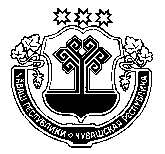 ЧУВАШСКАЯ РЕСПУБЛИКА ВУРНАРСКИЙ РАЙОН  УЙКАС КИПЕКЯЛ ПОСЕЛЕНИЙЕНАДМИНИСТРАЦИЕ ЙЫШАНУОктябрĕн 17-мĕшĕ 2019ҫ.   № 50   Уйкас-Кипек ялĕАДМИНИСТРАЦИЯ ОЙКАС-КИБЕКСКОГО СЕЛЬСКОГОПОСЕЛЕНИЯ ПОСТАНОВЛЕНИЕ"17» октября 2019г.   № 50дер.Ойкас-Кибеки